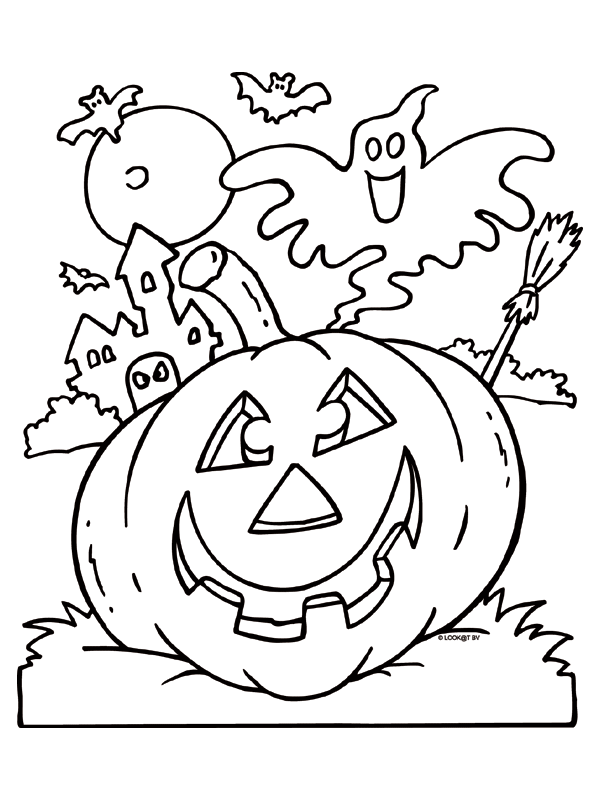 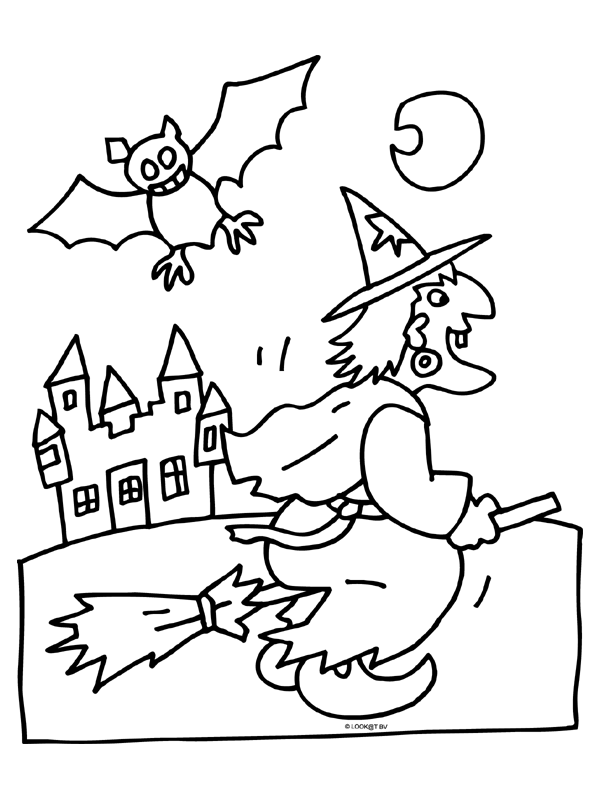 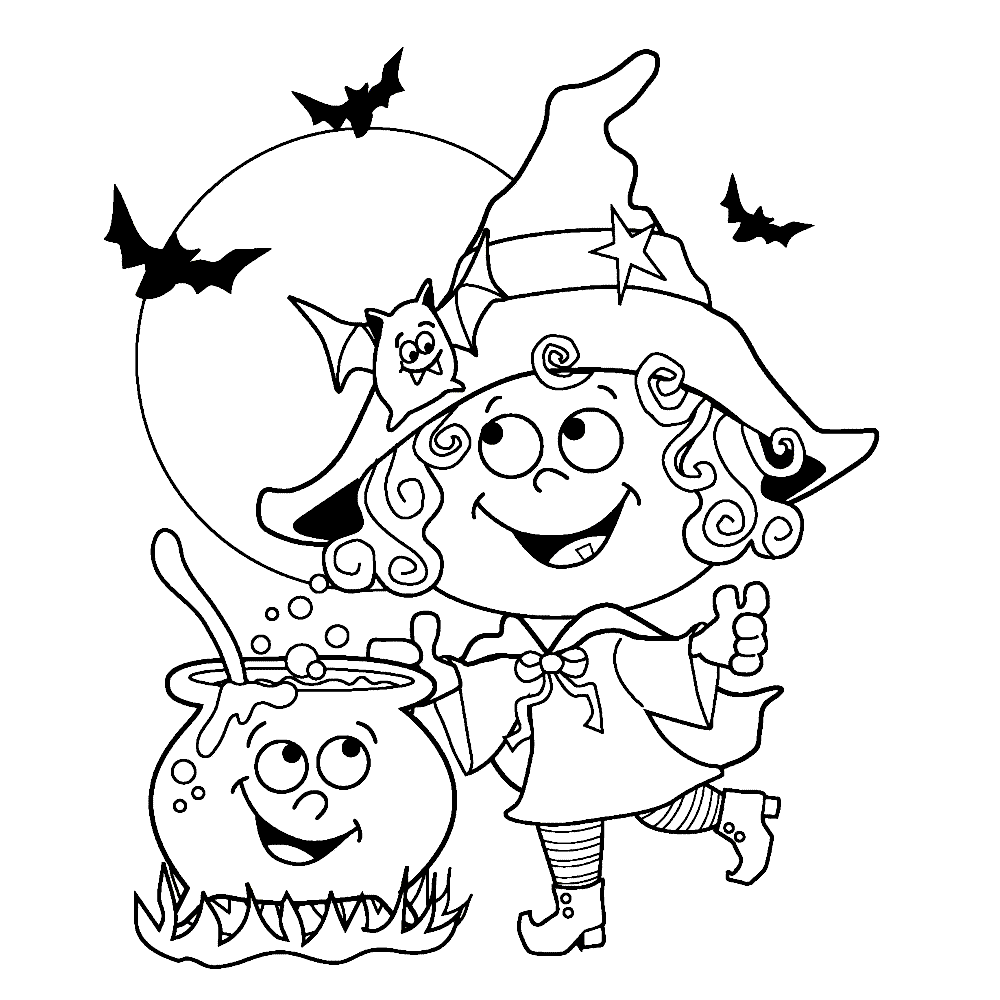 Hou een ballon zo lang mogelijk in de lucht!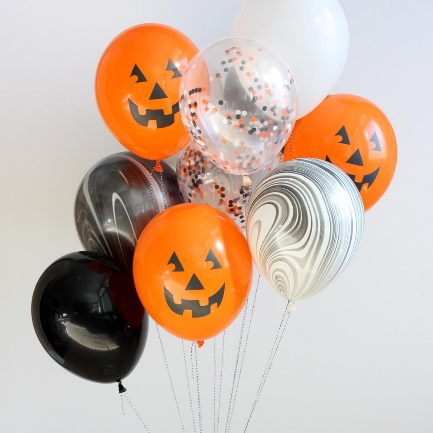 Hou een ballon zo lang mogelijk in de lucht!Spookjesballonnen vangen!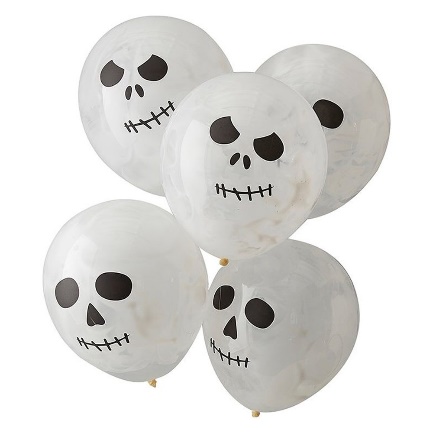 Spookjesballonnen vangen! Bloed drinken!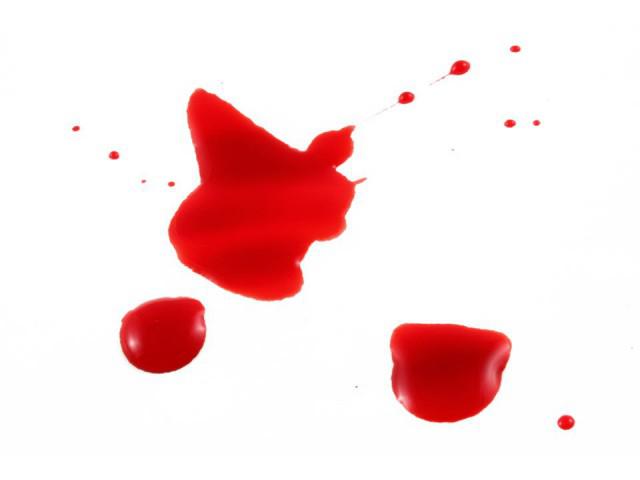 Bloed drinken!Afgehakte handen werpen!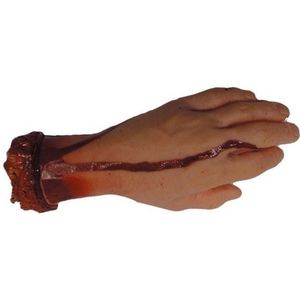 Afgehakte handen werpen!Drakula-tanden happen!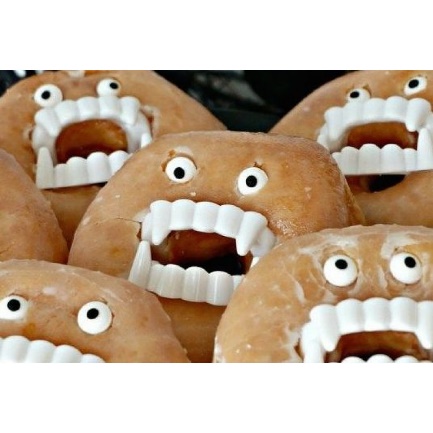 Drakula-tanden happen!Mummie moment!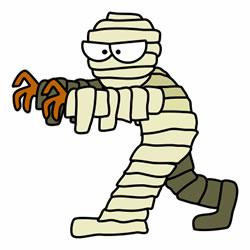 Mummie moment!Parcours met ogen!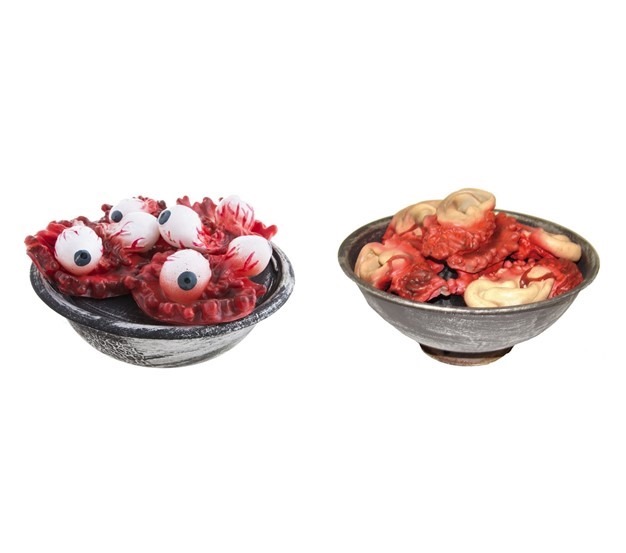 Parcours met ogen!Haantjesgevecht!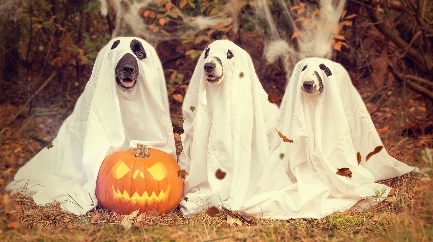 Haantjesgevecht!Bijlwerpen!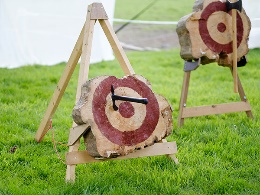 Bijlwerpen!Vier op een rij!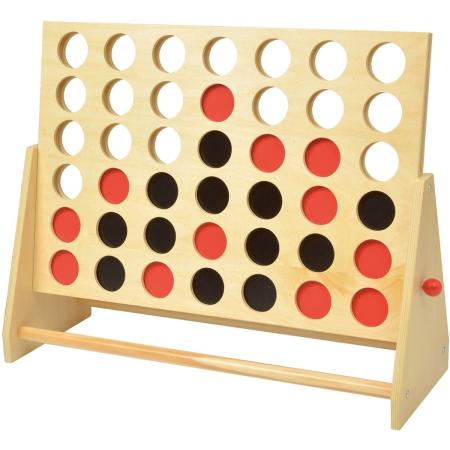 Vier op een rij!Halloweentekening!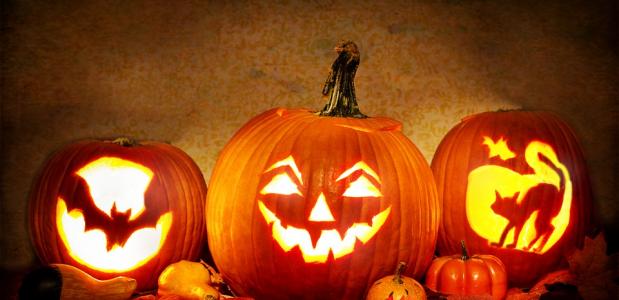 Halloweentekening!Heksenbrouwsel maken!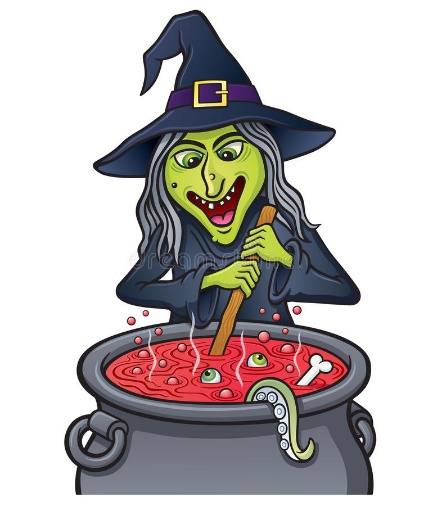 Heksenbrouwsel maken!Insectenjacht!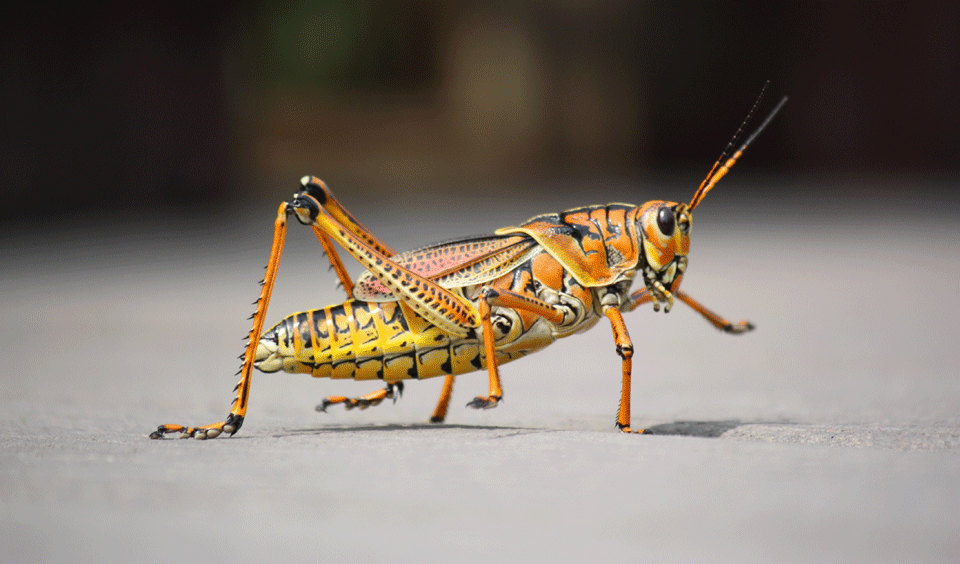 Insectenjacht!Armworstellen!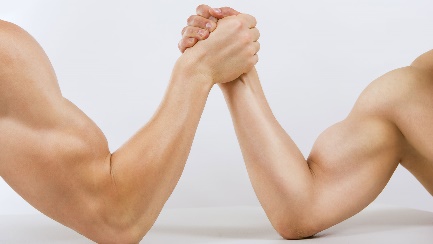 Armworstellen!Suikerklontjes toren!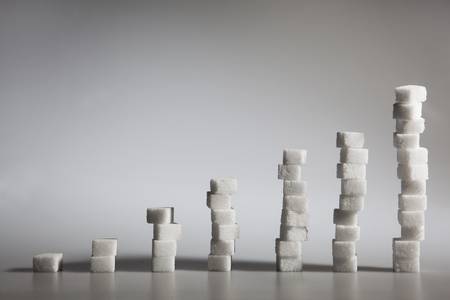 Suikerklontjes toren!Bezemstoelendans!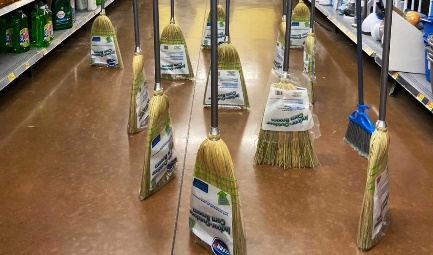 Bezemstoelendans!Weerwolven!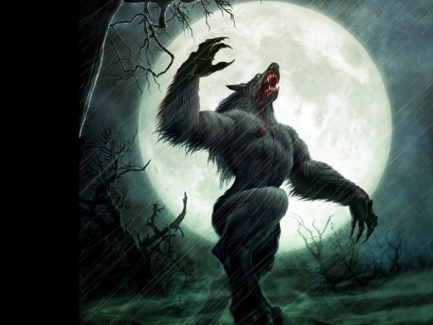 Weerwolven!Brandende limbo!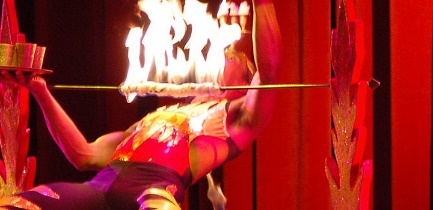 Brandende limbo!Uitbeeldspel!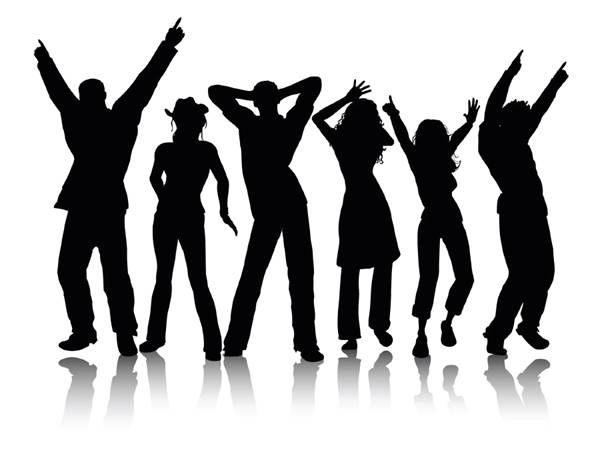 Uitbeeldspel!Bakkenrace!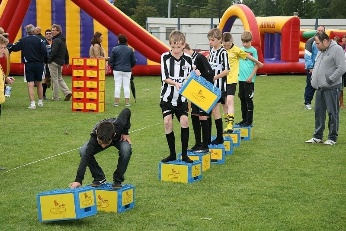 Bakkenrace!Halloweenmuziek + koekjes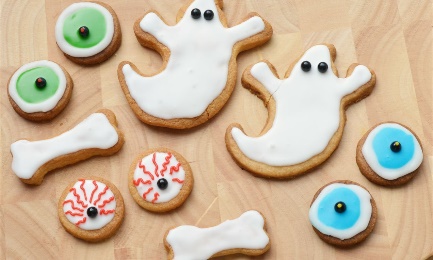 Halloweenmuziek + koekjes